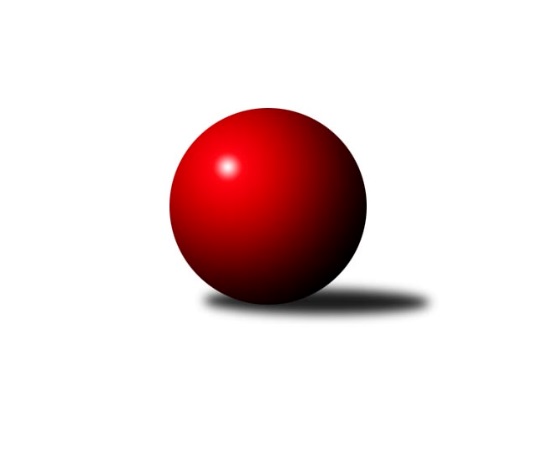 Č.5Ročník 2013/2014	19.10.2013Nejlepšího výkonu v tomto kole: 3641 dosáhlo družstvo: SKK  Náchod1. KLM 2013/2014Výsledky 5. kolaSouhrnný přehled výsledků:KK Slavoj Praha	- KK Moravská Slávia Brno ˝A˝	6:2	3421:3357	14.0:10.0	19.10.TJ Sokol KARE Luhačovice˝A˝	- TJ Sokol Husovice	5:3	3498:3401	12.5:11.5	19.10.SKK Rokycany	- TJ Jiskra Kovářská	7:1	3599:3302	18.5:5.5	19.10.TJ Centropen Dačice	- TJ Valašské Meziříčí	3:5	3359:3428	11.5:12.5	19.10.SKK  Náchod	- TJ Spartak Přerov˝A˝	7:1	3641:3494	14.5:9.5	19.10.TJ Sokol Kolín 	- TJ Třebíč	6:2	3447:3396	14.5:9.5	19.10.Tabulka družstev:	1.	TJ Sokol Husovice	5	4	0	1	28.5 : 11.5 	73.5 : 46.5 	 3446	8	2.	TJ Sokol KARE Luhačovice˝A˝	5	4	0	1	27.0 : 13.0 	73.5 : 46.5 	 3459	8	3.	SKK Rokycany	5	3	1	1	28.5 : 11.5 	77.5 : 42.5 	 3442	7	4.	KK Slavoj Praha	5	3	0	2	24.0 : 16.0 	69.0 : 51.0 	 3422	6	5.	KK Moravská Slávia Brno ˝A˝	5	3	0	2	24.0 : 16.0 	67.0 : 53.0 	 3419	6	6.	TJ Valašské Meziříčí	5	3	0	2	20.5 : 19.5 	58.0 : 62.0 	 3378	6	7.	SKK  Náchod	5	2	1	2	20.5 : 19.5 	56.0 : 64.0 	 3479	5	8.	TJ Sokol Kolín	5	2	0	3	18.0 : 22.0 	55.5 : 64.5 	 3422	4	9.	TJ Třebíč	5	2	0	3	17.0 : 23.0 	49.5 : 70.5 	 3311	4	10.	TJ Centropen Dačice	5	1	0	4	13.0 : 27.0 	52.0 : 68.0 	 3311	2	11.	TJ Jiskra Kovářská	5	1	0	4	12.0 : 28.0 	44.0 : 76.0 	 3324	2	12.	TJ Spartak Přerov˝A˝	5	1	0	4	7.0 : 33.0 	44.5 : 75.5 	 3363	2Podrobné výsledky kola:	 KK Slavoj Praha	3421	6:2	3357	KK Moravská Slávia Brno ˝A˝	Zdeněk Gartus	172 	 159 	 132 	168	631 	 4:0 	 561 	 139	142 	 126	154	Pavel Palian	Jiří Bartoníček	118 	 151 	 132 	141	542 	 2:2 	 537 	 138	130 	 135	134	Michal Kellner	Evžen Valtr	134 	 130 	 137 	156	557 	 2:2 	 588 	 133	174 	 147	134	Petr Mika	Stanislav Březina	121 	 151 	 150 	132	554 	 2:2 	 583 	 155	139 	 148	141	Štěpán Večerka	Petr Pavlík	152 	 150 	 130 	133	565 	 2:2 	 535 	 129	133 	 134	139	Pavel Antoš	Anton Stašák	134 	 146 	 150 	142	572 	 2:2 	 553 	 135	135 	 139	144	Zdeněk Vránekrozhodčí: Nejlepší výkon utkání: 631 - Zdeněk Gartus	 TJ Sokol KARE Luhačovice˝A˝	3498	5:3	3401	TJ Sokol Husovice	Jiří Staněk	134 	 153 	 130 	129	546 	 1.5:2.5 	 536 	 134	131 	 138	133	Zdeněk Vymazal	Michal Markus	153 	 175 	 176 	134	638 	 3:1 	 557 	 133	148 	 140	136	Pavel Vymazal	Rostislav Gorecký	148 	 146 	 127 	148	569 	 2:2 	 555 	 130	153 	 132	140	Michal Šimek	Radek Polách	151 	 143 	 140 	132	566 	 1:3 	 578 	 136	152 	 152	138	Dušan Ryba	Jiří Mrlík	141 	 140 	 128 	160	569 	 3:1 	 564 	 131	125 	 155	153	Jiří Axman ml. ml.	Pavel Kubálek	152 	 138 	 154 	166	610 	 2:2 	 611 	 137	148 	 153	173	Jiří Radilrozhodčí: Nejlepší výkon utkání: 638 - Michal Markus	 SKK Rokycany	3599	7:1	3302	TJ Jiskra Kovářská	Zdeněk Enžl	154 	 144 	 149 	139	586 	 2.5:1.5 	 545 	 142	144 	 113	146	David Junek	Michal Pytlík	131 	 176 	 136 	150	593 	 2:2 	 602 	 162	142 	 167	131	Petr Dvořák	Vojtěch Špelina	156 	 159 	 139 	146	600 	 4:0 	 551 	 134	149 	 130	138	Martin Pejčoch	Martin Fűrst	131 	 162 	 174 	150	617 	 3:1 	 545 	 159	132 	 132	122	Milan Hrouda	Pavel Honsa	130 	 147 	 164 	163	604 	 3:1 	 552 	 135	137 	 151	129	Lukáš Doubrava	Jan Endršt	144 	 145 	 158 	152	599 	 4:0 	 507 	 138	123 	 124	122	Jaroslav Tejmlrozhodčí: Nejlepší výkon utkání: 617 - Martin Fűrst	 TJ Centropen Dačice	3359	3:5	3428	TJ Valašské Meziříčí	Petr Vojtíšek	129 	 153 	 142 	143	567 	 2:2 	 571 	 139	129 	 170	133	David Volek *1	Jiří Malínek	134 	 139 	 133 	144	550 	 2:2 	 563 	 128	134 	 152	149	Radim Metelka	Petr Žahourek	150 	 123 	 154 	129	556 	 2:2 	 540 	 138	126 	 121	155	Dalibor Jandík	Milan Kabelka	126 	 143 	 130 	141	540 	 0:4 	 626 	 144	169 	 146	167	Vlastimil Bělíček	Václav Zajíc	157 	 151 	 117 	151	576 	 3:1 	 556 	 150	140 	 140	126	Tomáš Cabák	Milan Blecha	139 	 148 	 143 	140	570 	 2.5:1.5 	 572 	 152	139 	 141	140	Dalibor Tučekrozhodčí: střídání: *1 od 61. hodu Vladimír VýrekNejlepší výkon utkání: 626 - Vlastimil Bělíček	 SKK  Náchod	3641	7:1	3494	TJ Spartak Přerov˝A˝	Daniel Neumann	183 	 143 	 135 	140	601 	 2.5:1.5 	 602 	 178	161 	 123	140	Jakub Pleban	Roman Straka	148 	 168 	 167 	166	649 	 2:2 	 635 	 161	174 	 146	154	Jiří Hendrych	Martin Kovář	170 	 135 	 156 	149	610 	 3:1 	 572 	 141	146 	 141	144	Ondřej Topič	Jiří Hetych ml.	146 	 164 	 146 	138	594 	 3:1 	 558 	 127	131 	 144	156	Petr Pavelka ml	Petr Holý	129 	 153 	 165 	147	594 	 3:1 	 526 	 138	139 	 119	130	David Janušík	Zdeněk Říha	146 	 150 	 147 	150	593 	 1:3 	 601 	 157	140 	 152	152	Václav Mazurrozhodčí: Nejlepší výkon utkání: 649 - Roman Straka	 TJ Sokol Kolín 	3447	6:2	3396	TJ Třebíč	Jindřich Lauer	141 	 133 	 129 	142	545 	 2.5:1.5 	 540 	 147	133 	 126	134	Aleš Zeman	Jiří Němec	153 	 143 	 137 	126	559 	 1:3 	 589 	 153	143 	 143	150	Robert Pevný	Martin Švorba	138 	 161 	 143 	150	592 	 3:1 	 563 	 144	140 	 140	139	Petr Dobeš ml.	Filip Dejda	162 	 148 	 158 	124	592 	 3:1 	 567 	 149	147 	 133	138	Petr Března	Jan Pelák	131 	 153 	 142 	149	575 	 3:1 	 549 	 164	114 	 132	139	Václav Rypel	Roman Weiss	158 	 148 	 146 	132	584 	 2:2 	 588 	 137	155 	 144	152	Kamil Nestrojilrozhodčí: Nejlepšího výkonu v tomto utkání: 592 kuželek dosáhli: Martin Švorba, Filip DejdaPořadí jednotlivců:	jméno hráče	družstvo	celkem	plné	dorážka	chyby	poměr kuž.	Maximum	1.	Zdeněk Říha 	SKK  Náchod	602.67	381.3	221.3	2.0	3/4	(627)	2.	Jiří Mrlík 	TJ Sokol KARE Luhačovice˝A˝	598.89	382.2	216.7	2.4	3/3	(613)	3.	Zdeněk Gartus 	KK Slavoj Praha	596.33	396.4	199.9	0.9	3/3	(631)	4.	Roman Straka 	SKK  Náchod	593.00	382.4	210.6	1.3	4/4	(649)	5.	Petr Pavlík 	KK Slavoj Praha	591.11	386.8	204.3	2.2	3/3	(610)	6.	Pavel Honsa 	SKK Rokycany	589.67	383.8	205.8	1.2	3/3	(634)	7.	Štěpán Večerka 	KK Moravská Slávia Brno ˝A˝	589.33	383.7	205.7	0.7	3/4	(650)	8.	Daniel Neumann 	SKK  Náchod	588.75	386.0	202.8	1.3	4/4	(645)	9.	Milan Klika 	KK Moravská Slávia Brno ˝A˝	588.50	374.8	213.7	1.0	3/4	(597)	10.	Filip Dejda 	TJ Sokol Kolín 	588.50	389.8	198.8	2.1	4/4	(597)	11.	Jiří Radil 	TJ Sokol Husovice	588.22	371.2	217.0	2.1	3/3	(627)	12.	Zdeněk Vymazal 	TJ Sokol Husovice	588.00	376.3	211.7	0.9	3/3	(646)	13.	Martin Kovář 	SKK  Náchod	587.00	380.0	207.0	1.8	4/4	(614)	14.	Roman Weiss 	TJ Sokol Kolín 	586.25	380.8	205.5	1.3	4/4	(601)	15.	Jan Endršt 	SKK Rokycany	586.11	374.2	211.9	2.2	3/3	(609)	16.	Michal Markus 	TJ Sokol KARE Luhačovice˝A˝	584.00	388.9	195.1	1.1	3/3	(655)	17.	Vojtěch Špelina 	SKK Rokycany	583.78	379.1	204.7	2.1	3/3	(600)	18.	Rostislav Gorecký 	TJ Sokol KARE Luhačovice˝A˝	583.67	377.0	206.7	1.6	3/3	(597)	19.	Martin Fűrst 	SKK Rokycany	583.17	386.2	197.0	1.3	2/3	(617)	20.	Jiří Hendrych 	TJ Spartak Přerov˝A˝	583.13	376.8	206.4	1.9	4/4	(635)	21.	Jiří Axman ml.  ml.	TJ Sokol Husovice	582.56	376.0	206.6	0.8	3/3	(615)	22.	Milan Blecha 	TJ Centropen Dačice	581.22	374.4	206.8	0.0	3/3	(598)	23.	Petr Mika 	KK Moravská Slávia Brno ˝A˝	580.75	379.0	201.8	2.0	4/4	(629)	24.	Robert Pevný 	TJ Třebíč	580.25	387.8	192.5	1.3	4/4	(648)	25.	Vlastimil Bělíček 	TJ Valašské Meziříčí	579.89	367.3	212.6	1.4	3/3	(626)	26.	Radek Polách 	TJ Sokol KARE Luhačovice˝A˝	579.00	370.6	208.4	2.2	3/3	(616)	27.	Dušan Ryba 	TJ Sokol Husovice	577.11	369.9	207.2	1.2	3/3	(597)	28.	Jan Pelák 	TJ Sokol Kolín 	575.63	383.3	192.4	2.5	4/4	(592)	29.	Václav Mazur 	TJ Spartak Přerov˝A˝	574.38	367.4	207.0	1.9	4/4	(627)	30.	Petr Holý 	SKK  Náchod	574.17	381.8	192.3	2.2	3/4	(619)	31.	Kamil Nestrojil 	TJ Třebíč	573.50	371.3	202.2	2.5	3/4	(600)	32.	Martin Kozel  st.	KK Slavoj Praha	573.25	375.8	197.5	1.3	2/3	(580)	33.	Lukáš Doubrava 	TJ Jiskra Kovářská	570.00	377.5	192.5	3.0	4/4	(590)	34.	David Junek 	TJ Jiskra Kovářská	569.75	364.3	205.5	1.5	4/4	(594)	35.	Pavel Palian 	KK Moravská Slávia Brno ˝A˝	569.33	374.0	195.3	1.8	3/4	(643)	36.	Dalibor Tuček 	TJ Valašské Meziříčí	568.17	354.8	213.3	1.7	3/3	(605)	37.	Anton Stašák 	KK Slavoj Praha	568.00	372.4	195.6	1.1	3/3	(617)	38.	Pavel Vymazal 	TJ Sokol Husovice	567.00	363.5	203.5	1.5	2/3	(577)	39.	Jakub Pleban 	TJ Spartak Přerov˝A˝	566.13	364.6	201.5	3.5	4/4	(602)	40.	Ladislav Urban 	SKK Rokycany	564.33	371.8	192.5	2.2	3/3	(594)	41.	Martin Pejčoch 	TJ Jiskra Kovářská	563.50	371.9	191.6	1.6	4/4	(612)	42.	Stanislav Březina 	KK Slavoj Praha	563.17	364.2	199.0	2.8	3/3	(611)	43.	Tomáš Cabák 	TJ Valašské Meziříčí	562.78	375.1	187.7	2.2	3/3	(589)	44.	Jiří Bartoníček 	KK Slavoj Praha	562.50	366.5	196.0	2.0	3/3	(574)	45.	Zdeněk Vránek 	KK Moravská Slávia Brno ˝A˝	562.38	374.3	188.1	2.4	4/4	(640)	46.	Radim Metelka 	TJ Valašské Meziříčí	562.00	377.4	184.6	2.4	3/3	(621)	47.	Jaroslav Šatník 	TJ Sokol Kolín 	561.50	363.8	197.8	2.5	4/4	(578)	48.	Vladimír Výrek 	TJ Valašské Meziříčí	561.33	374.5	186.8	3.2	2/3	(642)	49.	Vlastimil Zeman ml.  ml.	TJ Jiskra Kovářská	561.17	362.8	198.3	2.2	3/4	(571)	50.	Jiří Hetych  ml.	SKK  Náchod	560.33	374.0	186.3	2.5	3/4	(596)	51.	Michal Kellner 	KK Moravská Slávia Brno ˝A˝	560.00	360.3	199.7	3.0	3/4	(591)	52.	Michal Pytlík 	SKK Rokycany	558.89	365.3	193.6	2.1	3/3	(593)	53.	Petr Dobeš  ml.	TJ Třebíč	557.88	368.4	189.5	3.3	4/4	(587)	54.	Pavel Antoš 	KK Moravská Slávia Brno ˝A˝	557.75	368.0	189.8	3.5	4/4	(600)	55.	Petr Března 	TJ Třebíč	557.00	368.5	188.5	2.2	3/4	(603)	56.	Jiří Němec 	TJ Sokol Kolín 	557.00	372.9	184.1	3.3	4/4	(586)	57.	Dalibor Jandík 	TJ Valašské Meziříčí	556.75	369.8	187.0	4.3	2/3	(588)	58.	Václav Zajíc 	TJ Centropen Dačice	556.00	364.0	192.0	4.8	2/3	(576)	59.	Petr Žahourek 	TJ Centropen Dačice	555.22	372.6	182.7	6.7	3/3	(595)	60.	Michal Šimek 	TJ Sokol Husovice	555.00	369.7	185.3	2.5	3/3	(613)	61.	Ondřej Topič 	TJ Spartak Přerov˝A˝	555.00	377.8	177.3	4.4	4/4	(590)	62.	Milan Kabelka 	TJ Centropen Dačice	553.89	374.0	179.9	3.0	3/3	(574)	63.	Petr Pavelka ml 	TJ Spartak Přerov˝A˝	551.63	364.0	187.6	3.8	4/4	(558)	64.	Jiří Kudláček 	TJ Sokol KARE Luhačovice˝A˝	550.33	383.0	167.3	7.0	3/3	(571)	65.	Zdeněk Enžl 	SKK Rokycany	549.50	365.8	183.8	4.0	2/3	(586)	66.	Václav Rypel 	TJ Třebíč	549.38	364.3	185.1	3.8	4/4	(566)	67.	Jiří Malínek 	TJ Centropen Dačice	547.67	363.9	183.8	5.7	3/3	(556)	68.	Ladislav Beránek 	SKK  Náchod	545.33	356.3	189.0	2.3	3/4	(580)	69.	Jiří Staněk 	TJ Sokol KARE Luhačovice˝A˝	544.17	353.5	190.7	3.3	3/3	(562)	70.	Jaroslav Tejml 	TJ Jiskra Kovářská	540.00	356.7	183.3	3.7	3/4	(563)	71.	Jindřich Lauer 	TJ Sokol Kolín 	521.67	347.3	174.3	4.0	3/4	(545)	72.	Evžen Valtr 	KK Slavoj Praha	520.50	348.3	172.3	4.0	2/3	(557)	73.	Mojmír Holec 	TJ Centropen Dačice	518.50	356.5	162.0	6.0	2/3	(536)		Miroslav Milan 	KK Moravská Slávia Brno ˝A˝	634.00	394.0	240.0	0.0	1/4	(634)		Pavel Kubálek 	TJ Sokol KARE Luhačovice˝A˝	617.33	398.7	218.7	4.0	1/3	(647)		Martin Švorba 	TJ Sokol Kolín 	594.75	398.5	196.3	1.3	2/4	(618)		David Volek 	TJ Valašské Meziříčí	587.00	399.0	188.0	9.0	1/3	(587)		Miroslav Jemelík 	TJ Třebíč	575.00	382.0	193.0	1.0	1/4	(575)		Petr Vojtíšek 	TJ Centropen Dačice	567.00	374.0	193.0	3.0	1/3	(567)		Libor Škoula 	TJ Sokol Husovice	561.00	365.3	195.7	0.7	1/3	(591)		Roman Goldemund 	TJ Spartak Přerov˝A˝	560.00	376.5	183.5	3.0	1/4	(583)		Petr Dvořák 	TJ Jiskra Kovářská	556.00	369.5	186.5	6.0	2/4	(602)		Milan Hrouda 	TJ Jiskra Kovářská	543.00	361.5	181.5	4.5	2/4	(545)		Jan Dobeš 	TJ Třebíč	539.00	367.0	172.0	8.0	1/4	(539)		Vladimír Mánek 	TJ Spartak Přerov˝A˝	536.00	356.0	180.0	7.0	1/4	(536)		Vlastimil Zeman st. 	TJ Jiskra Kovářská	535.00	343.0	192.0	4.0	1/4	(535)		Karel Uhlíř 	TJ Třebíč	529.00	356.0	173.0	9.5	2/4	(531)		Aleš Zeman 	TJ Třebíč	526.50	355.5	171.0	5.5	2/4	(540)		David Janušík 	TJ Spartak Přerov˝A˝	526.00	376.0	150.0	12.0	1/4	(526)		Pavel Kabelka 	TJ Centropen Dačice	512.00	356.0	156.0	3.0	1/3	(512)		František Caha 	TJ Třebíč	511.00	332.0	179.0	4.0	1/4	(511)		Petr Vácha 	TJ Spartak Přerov˝A˝	507.00	333.0	174.0	4.0	1/4	(507)Sportovně technické informace:Starty náhradníků:registrační číslo	jméno a příjmení 	datum startu 	družstvo	číslo startu
Hráči dopsaní na soupisku:registrační číslo	jméno a příjmení 	datum startu 	družstvo	Program dalšího kola:6. kolo2.11.2013	so	9:30	TJ Valašské Meziříčí - TJ Sokol KARE Luhačovice˝A˝	2.11.2013	so	10:00	KK Moravská Slávia Brno ˝A˝ - TJ Třebíč	2.11.2013	so	10:00	KK Slavoj Praha - TJ Centropen Dačice	2.11.2013	so	11:00	TJ Jiskra Kovářská - SKK  Náchod	2.11.2013	so	11:30	TJ Spartak Přerov˝A˝ - TJ Sokol Kolín 	2.11.2013	so	15:30	TJ Sokol Husovice - SKK Rokycany	Nejlepší šestka kola - absolutněNejlepší šestka kola - absolutněNejlepší šestka kola - absolutněNejlepší šestka kola - absolutněNejlepší šestka kola - dle průměru kuželenNejlepší šestka kola - dle průměru kuželenNejlepší šestka kola - dle průměru kuželenNejlepší šestka kola - dle průměru kuželenNejlepší šestka kola - dle průměru kuželenPočetJménoNázev týmuVýkonPočetJménoNázev týmuPrůměr (%)Výkon1xRoman StrakaSKK  Náchod6492xZdeněk GartusSlavoj Praha112.86312xMichal MarkusLuhačovice A6381xVlastimil BělíčekVal. Meziříčí112.556261xJiří HendrychSp.Přerov A6352xMichal MarkusLuhačovice A110.326381xZdeněk GartusSlavoj Praha6311xRoman StrakaSKK  Náchod109.796491xVlastimil BělíčekVal. Meziříčí6261xJiří HendrychSp.Přerov A107.426351xMartin FűrstRokycany6171xMartin FűrstRokycany106.55617